 WALLACE PARENT COUNCIL Smarties Challenge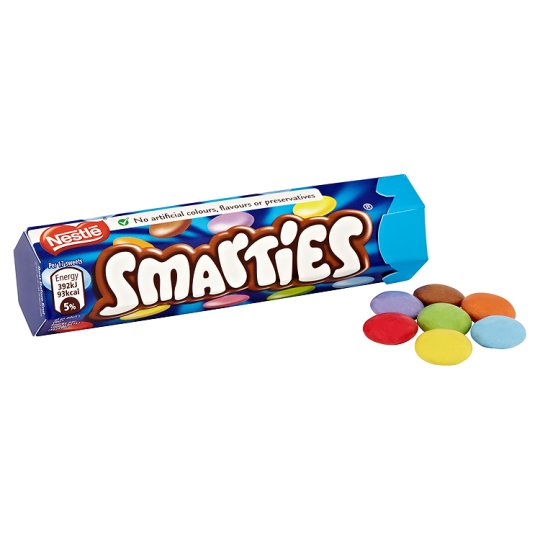 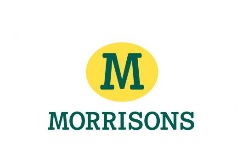 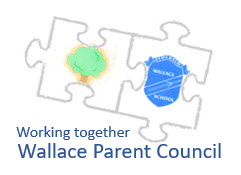 Can you be a “smartie” and help around the house, or help your friends and family?Enjoy these smarties, donated by Morrisons and Wallace Parent Council, when the tube is empty collect 20p coins for each challenge you complete, and help raise funds for your school and nursery.  Everyone who returns a tube, filled to any capacity to school after the Easter holiday will be entered into a prize draw for each class or nursery session.  HAPPY EASTER EVERYONE AND WE HOPE YOU ENJOY THE HOLIDAYS.	Well done for and thank you for helping raise money towards our Parent Council funds for new library resources for 
Wallace Primary School and Nursery.MondayTuesdayWednesdayThursdayFridaySaturdaySundayMonday 2 April –Sunday 8 AprilMonday 9 April–Sunday 15 April